Управління культури та охорони культурної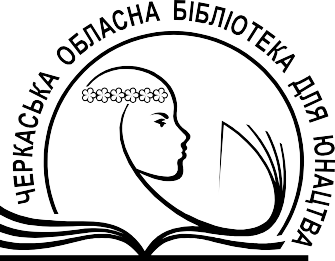 спадщини Черкаської обласноїдержавної адміністрації Комунальний заклад «Обласна бібліотека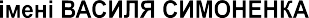 для юнацтва імені Василя Симоненка» Черкаської обласної радиЛауреати Всеукраїнської літературної преміїімені Михайла МаслаВипуск 3Натхненні рідною землеюБібліографічна розвідкаЧеркаси 2023УДК 016:929:[06.05:82.09](477.46)Н12Натхненні рідною землею : бібліогр. розвідка / Комун. закл. «Обл. б-ка для юнацтва ім. В. Симоненка» Черкас. облради ; [уклад. О. Башлик ; ред. Н. Філахтова ; обкл. Н. Іваницька]. – Черкаси : [б. в.], 2023. – 32 с. – (Лауреати Всеукраїнської літературної премії імені Михайла Масла ; вип.3).Черкаська обласна бібліотека для юнацтва імені Василя Симоненка продовжує серію бібліографічних посібників «Лауреати Всеукраїнської літературної премії імені Михайла Масла». Третій випуск «Натхненні рідною землею» присвячений лауреату премії за 2022 рік Миколі Шамраю.Бібліографічна розвідка стане у нагоді бібліотечним працівникам, молодим читачам, освітянам, працівникам гуманітарної сфери та широкому загалу читачів, яких цікавить сучасний літературний процес в Україні та здобутки письменників Черкащини.Укладачка			Олена БашликРедакторка				Надія ФілахтоваВідповідальний за випуск	Федір Пилипенко© Укладачка О. Башлик, 2023© Комунальний заклад «Обласна бібліотека для юнацтва імені Василя Симоненка» Черкаської обласної ради, 2023ЗмістВід укладачки									4Всеукраїнська літературна премія іменіМихайла Масла								6Лауреати Всеукраїнської літературноїпремії імені Михайла Масла					9Ясна зоря таланту Михайла Масла				10«Життя коротке, наче постріл…», – Микола Шамрай 								15Номінована книга 2022 року«Пророча течія»							17Вірші зі збірки «Пророча течія»					18Бібліографія									22Книги Миколи Шамрая						22Публікації у часописах та періодичних виданнях					24Про життєвий та творчий шляхМиколи Шамрая							25Інтернет-посилання						27Іменний покажчик								29Від укладачкиБібліографічна розвідка «Натхненні рідною землею» присвячена лауреату Всеукраїнської літературної премії імені Михайла Масла за 2022 рік – письменнику-черкащанину Миколі Шамраю.Нарис відкривається передмовою «Від укладачки» і розділом «Всеукраїнська літературна премія імені Михайла Масла», в якому розповідається про основні положення конкурсу. Розділ «Ясна зоря таланту Михайла Масла» розкриває відомості про життєвий та творчий шлях талановитого поета, на честь якого було засновано премію.Розділ «Життя коротке, наче постріл…» – Микола Шамрай» містить короткі біографічні дані про лауреата премії,  інформацію про номіновану книгу та вірші зі збірки «Пророча течія».Бібліографічна частина носить рекомендаційний характер і представлена книгами лауреата, джерелами про нього та Інтернет-ресурсами.При укладанні бібліографії використані фонди, довідковий апарат Черкаської обласної бібліотеки для юнацтва імені Василя Симоненка.Більшість документів опрацьовано de visu. Публікації, описані за бібліографічними джерелами інформації і відсутні у фондах Симоненківської книгозбірні, позначені астериском (*).Для розкриття змісту окремих документів застосовано короткі анотації та доповнення від укладачки, подані у квадратних дужках.Позиції персоналій (матеріалів, присвячених певній особі) в «Іменному покажчику» та ідентифікувальні помітки, що стосуються відомостей про осіб, які згадуються у бібліографічних записах подані у круглих дужках.У межах розділів документи розміщено у зворотно хронологічному порядку.Хронологічні рамки : 1994 – 2023 рр.Видання налічує 55 позицій бібліографічних записів, що мають суцільну нумерацію.Бібліографічний опис і скорочення слів здійснено відповідно до чинних в Україні  стандартів.Навігацію по посібнику забезпечують «Іменний покажчик» та «Зміст», що спрощує пошук інформації.Бібліографічна розвідка може бути використана бібліотечними працівниками при підготовці літературних, краєзнавчих годин, бібліографічних оглядів, вечорів-портретів, заочних подорожей, засідань віталень, бібліографічних довідок, розвідок, покажчиків тощо.Видання також стане у нагоді молодим читачам, освітянам, науковцям, краєзнавцям, працівникам гуманітарної сфери, усім небайдужим, яких цікавить сучасний літературний процес в Україні та здобутки письменників Черкащини.Всеукраїнська літературна преміяімені Михайла МаслаЩорічна літературна премія імені Михайла Масла заснована у квітні 2015 року.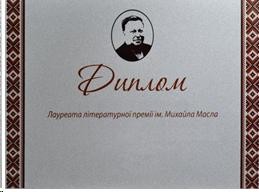 У 2021 році рішенням Шрамків- ської сільської ради Золотоніського району (№4-7/VIII від 26.01.2021) за підтримки Черкаської обласної організації Національної спілки письменників України премія відновлена як Всеукраїнська літературна премія імені Михайла Масла.Відзнака присуджується з метою вшанування пам’яті поета-вчителя Михайла Масла для заохочення діяльності професійних і непрофесійних літераторів до творчих пошуків у галузі літератури, створення високохудожніх поетичних творів про українське село, красу рідної природи та працю на українській землі.«Це премія за твори, де талановито зображено сільський світ і працю на землі. До речі, це рідкісна тематика, бо зараз всі кинулися в урбанізацію. І конкурсів, і премій на сільську і аграрну тематику не так багато, – зазначає голова конкурсної комісії Володимир Поліщук. – Десь років з 8 тому Драбівська районна влада відновила після радянських часів премію… Вважаю, це дуже гарна ініціатива місцевої громади. І це показує, як треба шанувати уродженців свого краю».Премія присуджується у двох номінаціях :за кращий художній твір; за кращий художній твір молодого автора (віком до 25 років).Конкурс на здобуття премії оголошується щорічно 1 вересня. Прийом робіт на конкурс закінчується 1 грудня. З 1 грудня до 1 січня проводиться громадське обговорення творів, поданих на конкурс. Хід конкурсу та його підсумки висвітлюються у ЗМІ.До участі у конкурсі допускаються твори чи прирівняні до них публікації у літературних часописах, надруковані протягом останніх 3-х років, не відзначені іншими преміями, але з числа тих, які здобули високу оцінку літературної критики, громадськості, широкого кола читачів. Мова творів – українська.Премія присуджується один раз на рік до дня народження Михайла Масла 11 лютого й урочисто вручається у селі Ковалівка Золотоніського району Черкаської області.Рішення про присудження премії приймається таємним голосуванням окремо у кожній номінації більшістю голосів членів конкурсної комісії.Лауреатам премії вручається диплом та грошова винагорода. За рішенням конкурсної комісії у 2022 році премія не присуджувалася у номінації «за кращий художній твір молодого автора (віком до 25 років)».Детальнішу інформацію про преміюможна знайти за посиланнями:1. Встановлено літературну премію на пошану Михайла Масла : [про премію] // Літературна Україна. – 2019. – 14 верес. (№33/34). – С. 3.2. Літературна премія імені Михайла Масла : [умови конкурсу] // Черкаський край. – 2016. – 31 серп. – С. 17.3. Відновлено літературну премію імені Михайла Масла // Нова Доба. – 2015. – 3 верес. – С. 20.4. Оголошено конкурс на літературну премію імені Михайла Масла [Електронний ресурс] : [про премію] // НСПУ : сайт. – Електрон. текст. дані. – Режим доступу : https://nspu.com.ua/novini/ogolosheno-konkurs-na-literaturnu-premiju-imeni-mihajla-masla/ (дата звернення : 03.04.2023). – Назва з екрана.	5. Літературна премія імені Михайла Масла [Електронний ресурс] : [про премію] // Обласна бібліотека для юнацтва ім. В. Симоненка : сайт. – Електрон. текст. дані. – Режим доступу : http://www.symonenkolib.ck.ua/mikhail-masl-literary-prize (дата звернення : 03.04.2023). – Назва з екрана.	6. Рішення 26 січня 2021 року № 4-7 / VIIІ Про щорічну літературну премію імені Михайла Масла [Електронний ресурс] : [офіційний документ] // Шрамківська сільська територіальна громада : сайт. – Електрон. текст. дані. – Режим доступу : https://rada.info/upload/users_files/34238355/docs /6ee1fb40318eb0b8257142f144a5f423.pdf (дата звернення : 03.04.2023). – Назва з екрана.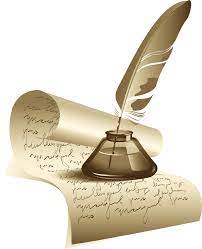 Лауреати Всеукраїнської літературної премії імені Михайла МаслаЯсна зоря таланту Михайла МаслаЧас писав і, певне, ще напише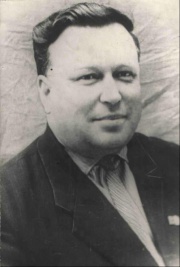 Не одну історію віків.З усього святого найсвітліше –Рідний край, земля твоїх батьків.Недарма говорим : земле-мати,Звідки в тебе отака могуть,Що немає сили обійняти,Щоб красу і велич осягнуть?Михайло МаслоНародився Михайло Масло 11 лютого 1918 року у Мойсівці на Драбівщині. Після закінчення середньої школи у 1937 році був направлений у Капустинську школу. Саме там, працюючи з дітьми, майбутній поет відчув своє педагогічне покликання й вступив на заочне відділення Лубенського вчительського інституту.У 1956 р. закінчив мовно-літературний відділ Черкаського педагогічного інституту. У Ковалівській школі працював учителем української мови та літератури 26 років, а з 1960 по 1972 рр. був директором цієї школи. Педагогічній діяльності присвятив 40 років життя. Завжди знаходив час і для написання віршів.Золотоніський поет Іван Дробний, який не раз зустрічався з Михайлом Маслом, у своїх спогадах про колегу пише: «Вище середнього зросту, дебелий, але не жилавий, а якийсь м’який, пухкий, округлий. Гарна голова з пшеничним волоссям, зачесаним набік. Приязні сірі очі, заховані під світлими, теж пшеничними колосками брів. Обличчя повне, дуже симпатичне. Без зморщок. Широка щира усмішка. Ступає твердо…». Далі додає: «Одягався елегантно, і вбрання пасувало до його імпозантної постаті. Весь він світився стриманою доброзичливістю. Все в його віршах було по-сільському звичним, милим і зрозумілим…».З 1957 року Михайло Кирилович – член Спілки письменників України. Основні мотиви творчості – краса рідної землі, любов до дітей, пошуки справжнього щастя у житті. Літературна спадщина М. К. Масла вагома і значуща, а ще цікава, самобутня, багатобарвна. Поезії і поеми автора наповнені глибоким змістом тогочасного сьогодення та історичного минулого нашого народу.Кількісно ж найбільшу і художньо найдосконалішу частину поетичної спадщини Михайла Масла складає поезія інтимних стосунків та пейзажна лірика. Їй притаманна делікатність, еротика-натяк, гумор, автобіографізм, імпресіонізм. Поет незрідка вдавався до майстерного органічного звукопису й пісенності.Протягом життя Михайло Кирилович видав 9 поетичних збірок: «Дорогою в поле» (1956), «Гроно» (1956), «Земля батьків» (1960), «День прибуває» (1962), «Від імені сіл» (1963), «Жайворонки» (1966), «Спалахи» (1970), «Літо» (1978), «Передчуття весни» (1982). Збірка «Вінок з колосків» (1986) – вийшла після смерті поета.Варто зазначити, що навіть самі назви збірок засвідчують певну цілісність поетичного світу Михайла Масла. У них закладено й логічний природний, сільський хронотоп: від «дороги в поле» до «вінка з колосків», від засіву – до увінчання жнив.Михайло Масло нагороджений орденом Червоної Зірки, медалями: «За бойові заслуги», «За відвагу», «За доблесну працю», «Ветеран війни», до 150-річчя з дня народження Тараса Григоровича Шевченка.М. К. Масло помер 27 грудня 1984 року, похований у селі Ковалівка Драбівського (тепер Золотоніського району).З метою вшанування поета у 1985 році у селі Ковалівка відкрили музей Михайла Масла.Детальніше ознайомитися з біографією татворчістю поета можна за джерелами :	7. Поліщук В. Т. Масло Михайло Кирилович : [життя і творчість] / В. Т. Поліщук // Літературна історія Черкаського університету : документ.-бібліогр. нарис / В. Т. Поліщук. – Черкаси : [Вид. ЧНУ ім. Богдана Хмельницького], 2021. – С. 138–139.	8. Поліщук В. Хміль поезії Михайла Масла / Володимир Поліщук // Поліщук В. Слово до високих літ : літературознавчі студії / Володимир Поліщук – Черкаси : Вид. Ю. А. Чабаненко, 2018. – С. 174-190.	9. Месевря О. Ясна зоря таланту Михайла Масла / Ольга Месевря // Холодний Яр. – 2016. – Вип. 1. – С. 245–259.	10. Безуглий В. «Я землю батьківську люблю, моя колиска – Придніпров'я» : [про Михайла Масла] / Володимир Безуглий // Нова Доба. – 2015. – 3 берез. – С. 8.	11. Дробний І. Вишнева гілка Михайла Масла / Іван Дробний // Дробний І. За пагорбами літ : (поезія, літературознавство, публіцистика, спогади) / Іван Дробний. – Черкаси : Вид. Чабаненко Ю.А., 2006. – С. 338–349.*   *   *	12. Я землю батьківську люблю, моя колиска – Придніпров’я. Михайло Масло // Натхненні рідною землею : бібліогр. розвідка. Вип. 2. / Комун. закл. «Обл. б-ка для юнацтва ім. В. Симоненка» Черкас. облради ; [уклад. Н. Головко ; ред. Н. Філахтова ; обкл. Н. Іваницька]. – Черкаси : [б. в.], 2022. – С. 8-10.	13. Учитель, воїн, поет : Михайло Масло // Натхненні рідною землею : бібліогр. розвідка. Вип.1. / Комун. закл. «Обл. б-ка для юнацтва ім. В. Симоненка» Черкас. облради ; [уклад. О. Шульга ; ред. Н. Філахтова]. – Черкаси : [б. в.], 2020. – С. 6–7.	14. Михайло Масло : «Я колоском підвівся од зеренця…» : До 100-річчя з дня народж. Михайла Кириловича Масла : біобібліогр. довідка / Драбівська ЦРБ ; [підгот. Н. О. Дубенець]. – Драбів : [б. в.], 2018. – 64 с.	15. Масло Михайло Кирилович // Письменники та художники Драбівщини на сторінках часопису «Холодний Яр» : (бібліогр. список) / Драбівська ЦРБ ; [підгот. Н. О. Дубенець]. – Драбів : [б. в.], 2015. – С. 5.	16. Відновлено літературну премію імені Михайла Масла / Драбівська ЦРБ. – Драбів : [б. в.], 2015. – 1 арк., 29,5х21 см, склад. 21х9,8 см.	17. Михайло Масло (11.02.1918–27.12.1984) // Літературно-мистецький вернісаж Черкащини : метод.-бібліогр. матеріали. Вип. 11 / Комун. закл. «ОУНБ ім. Т. Шевченка» ; [уклад. : Р. П. Круценко, Н. В. Адешелідзе, Н. В. Ребякова, Л. К. Дрижирук]. – Черкаси : [б. в.], 2013. – С. 3–10.	18. Співець рідної землі : [М. К. Масло] : бібліогр. довідка / Драбівська ЦРБ ; [підгот. Н. Дубенець]. – Драбів : [б. в.], 2012. – 6 с.*   *   *	19. Масло Михайло Кирилович : [Електронний ресурс] : [біогр.] // Драбівська публічна бібліотека : сайт. – Електрон. текст. дані. – Режим доступу : http://www.drabiv-biblioteka.edukit.ck.ua/dityacha_biblioteka/cikavi_osobistosti/ (дата звернення : 03.04.2023). – Назва з  екрана.	20. Масло Михайло Кирилович [Електронний ресурс] : [біогр. дані] // Обласна універсальна наукова бібліотека імені Тараса Шевченка : сайт. – Електрон. текст. дані. – Режим доступу : http://library.ck.ua/index.php/2016-12-06-10-10-53/2009-06-02-13-47-47/84-2010-03-03-10-17-28/2016-2017-12-07-11-58-55 (дата звернення : 03.04.2023). – Назва з екрана.	21. Масло Михайло Кирилович  [Електронний ресурс] : [біогр. дані] // Вікіпедія : сайт. – Електрон. текст. дані. – Режим доступу : https://uk.wikipedia.org/wiki/% D0%9C%D0%B0%D1%81%D0%BB%D0%BE_%D0%9C%D0%B8%D1%85%D0%B0%D0%B9%D0%BB%D0%BE_%D0%9A%D0%B8%D1%80%D0%B8%D0%BB%D0%BE%D0%B2%D0%B8%D1%87 (дата звернення : 03.04.2023). – Назва з екрана.	22. У селі Ковалівка відбулося вручення Всеукраїнської літературної премії імені Михайла Масла [Електронний ресурс] : [біогр. дані] // Шрамківська сільська територіальна громада : сайт. – Електрон. текст. дані. – Режим доступу : https://shramkivska-gromada.gov.ua/news/1644923158/ (дата звернення : 03.04.2023). – Назва з екрана.23. Відзначили лауреата щорічної літературної премії імені Михайла Масла [Електронний ресурс] : [Миколу Шамрая за зб. поезій «Пророча течія»] // Шрамківська сільська територіальна громада : сайт. – Електрон. текст. дані. – Режим доступу : https://shramkivska-gromada.gov.ua/news/1676887450/ (дата звернення : 03.04.2023). – Назва з екрана.«Життя коротке, наче постріл…» – Микола ШамрайВ цім краю, від любові не скраю,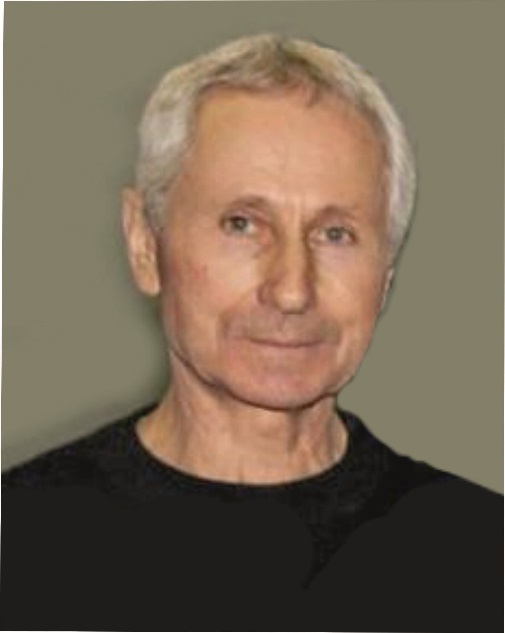 На морозяній прощі світаньТи – вогонь, що мене очищає,І пурга, що мій слід заміта.Микола ШамрайМикола Шамрай народився 8 грудня 1951 року на хуторі Згар Золотоніського району Полтавської області (нині Черкаська) у селянській родині.3 1959 по 1963 роки навчався у Згарській початковій школі. Далі продовжив навчання у Золотоніській середній школі, після закінчення якої у 1969 році працював слюсарем у міській автоколоні.1970 – 1972 роках – служба в армії за кордоном (Угорщина). Демобілізувавшись, вступив до Черкаського педінституту на факультет української філології, який закінчив у 1976 році. Вчителював у школах рідного краю.Нині – на творчій роботі. Проживає у селі Пекарі Золотоніського району, що на Черкащині.З-під його пера вийшли збірки: «Великодній дзвін» (1993), «Доле, грішнице моя» (1994), «Рвані дороги в долоні моїй» (1999), «Хресний вік» (2004), «Клятва грому» (2013), «Пророча течія» (2020). Книги невеликі, кишенькового формату, та думок і почуттів вміщено в них багато. «Лапідарна поезія та малоформатна проза – золотої проби і заслуговують найвищої оцінки…Автор дивиться на світ широко відкритими очима, бачить дуже глибоко і своєрідно, бо «щемить до сліз  душа його – поезія», – охарактеризував творчість Миколи Шамрая письменник Іван Дробний.Є у нього твори високого громадянського звучання, є делікатно-інтимні, є граційно-пейзажні. Та немає байдужих. Поезія Миколи Шамрая вчить людяності, доброти, любові – до природи, до рідної мови, до Вітчизни. Переважна більшість його віршів такі мелодійні, що хочеться співати.Прозові твори письменника – поетичні та вагомі, це – без жодної фальші замальовки з життя. Оповідання напрочуд правдиві, які вражають розум та серце. Автор друкувався у журналах «Київ», «Дзвін», «Ранок», «Бористен», «Барвінок», альманасі «Холодний Яр», газеті «Літературна Україна» та американському тижневику «Свобода».Член Національної спілки письменників України з 1997 року.Лауреат Всеукраїнської літературної премії імені Василя Симоненка (2015 рік) – за збірку поезій «Клятва грому».Номінований твір 2022 року«Пророча течія»24. Шамрай М. Пророча течія : поезії / Микола Шамрай. – Канів : Родень, 2020. – 168 с.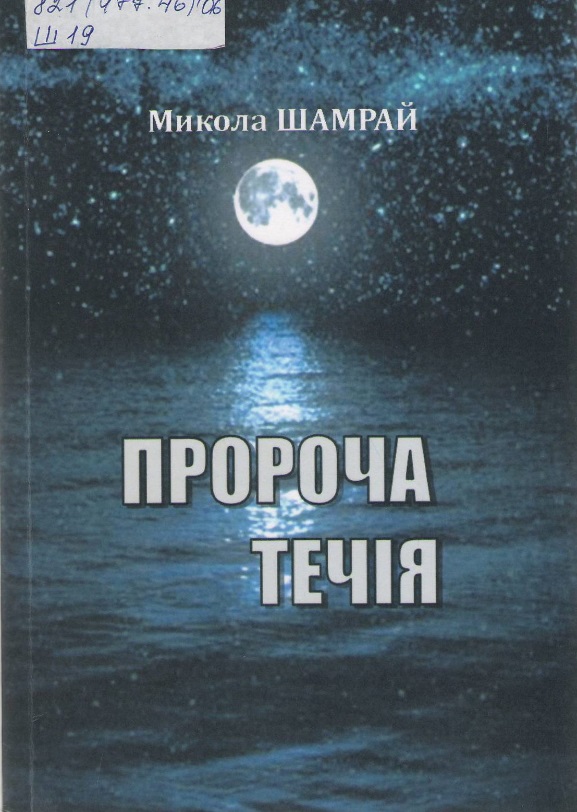 Зміст : Обличчя війни : «Я на битву іду» ; «У степу недалекому…» ; «Вої (чорні, мов круки)…» ; «не відступити ані кроку…» ; «Я – солдат» ; «ми не боги…» ; «І розбиті ми. І перетерті» та ін. ; Яворова скрипка : «За моїми снігами – небесна вода…» ; «Із глибини, до болю рідної…» ; «Кінь – на лет, а зоря – на тривогу» ; «Смеркання сиву нитку пряде…» ; З дитинства та ін. ; Слова невідомої пісні : «Не розлюби. Не розлюби…» ; «до криниці тихої криниці…» ; «Ясне кирпате літо між горами ішло…» ; «Вечір біле вітрило колише» та ін.«Кривавий почерк російсько-української війни, що груди випікає краю рідному, і скрип колиски за туманами, і молитву матері вечірню, і любов, що світ рятує, несе в собі «Пророча течія», – читаємо в анотації до збірки.Вірші зі збірки «Пророча течія»Ми на війні удвох з тобою.Горить земля. І небо рветься.Та серце стукає до серця,мобілізовані любов’ю.Умру, якщо тебе не стане, –твої уста мені шепочуть.І весняні димляться очі,в яких блукаю, мов в тумані.А якщо я осиротію,не доведи, моя кохана,прийду до тебе – пізно-рано – у білий сад. І стріну – мрію.Зіллються дві прозорі тіні	у яблуневому світанні.(Не промина ніде кохання).І ми по хвилі по чаїнійпопливемо, як світлі звукив ясному човникові слова…Немає смерті. Є розлука.Не вічна. Ні. А тимчасова.Ми на війні удвох з тобою.Пряде судьба. А нитка в’ється.І серце стукає до серця,мобілізовані любов’ю.*   *   *Не голоси, моя гітаро,не хорони, прошу, мене:вістує в небі зірка яра,що клята куля обмине.Не розплітай журбу за мноюна душу ранену мою.А плач за тою, за одною,що мре в далекому краю.До отієї, однієї,тремти у ритмі ручая.Струною восьмою за неїтобі, гітаро, стану я.Тремти і клич її, мов долю,у тиху ніч – не грозову…Але прости, коли від болюструну я восьму обірву.*   *   *З неволі, що прала у хвилях роки,з далекого берега – не доспівати –як лебеді білі, пливли рушникина очі заплакані сивої хати.Осліпла та хата від сірої мли.Не виділа сонце, зірницю губила:її рушники за моря продали – роз’ятрили душу обрізані крила.Та зморшкою неба – ясного чола –по крику вістила судьба журавлина,що ті рушники ручаями тепласкликає до себе весна – Україна.З неволі, що прала у хвилях роки,на цвіт молодий, на дощі, мов цимбали,не лебеді білі – пливли рушники…Небесніла хата. Світало.*   *   *Не розлюби. Не розлюби.Розрив-траву не кинь.Об камінь чорної журбиспіткнеться білий кінь.Не розлюби. Не розлюби.Тривожне. Потайне.Сірник зорі черкне глибінь.І спопелить мене.Не розлюби. Не розлюби.Мелодія молінь.Перегойдає сон вербимою небесну тінь.*   *   *В тобі заясніли весни.Розтанула крига віч.Ріка, що поволі скресла,Зітхнула – мені навстріч.Свої береги забутів моєму розкриллі рукна сонячному розпуттішукала крізь талий звук.У небо дзвінке зорила.Проміння лила безсонь.За хвилею ткала хвиляїї очисний вогонь.І музика тихо линула –не музика, а твоятекла у мою провинурозхлипана течія.*   *   *Сплетене коло – твоє і моє.Руки – німі ворожбити.Ніч, мов химера, що тіні снує:синіми тінями – квіти.Тиша видзвонює – крапля живаз виру ясної криниці.Криляться в небо, що долю співа,віч полохливі жар-птиці. Зманює зірка ріку луговув красне письмо – до світання.Вітром голублені лодії вуст – з хвилі на хвилю мовчання.Сплетене коло – твоє і моє.Руки – німі ворожбити.Серце підкову на щастя кує.Синіми тінями – квіти.*   *   *Ви тремтіли, як гілка од вітру,соромливо схиляли плече.І стояла душа моя світланад безоднею Ваших очей.Прорізалися крила лякливоза плечима мені неспроста,бо душа сподівалась на дивоі голубила Ваші уста.Та не втішили Ви, тільки скрушнопрошептали : прости і прощай…Не впустили тоді мою душув храм спасіння, мов трепетний рай.Ви давно вже розпалена осінь,і мій вік журавлино тече.Та блукає душа моя досінад безоднею Ваших очей. ЛюбовЇї не вицвірінькати,з насіння букввилускуючи звуки,а тільки вистраждати – мов скреситив німому каменівогонь.(Шамрай М. Пророча течія : поезії / Микола Шамрай. – Канів : Родень, 2020. – С. 32, 37, 60, 112, 119, 126, 140, 158).БібліографіяКниги Миколи Шамрая25. Шамрай М. Лірика : [зб. поезій] / Микола Шамрай. – Канів : ЮНА, 2022. – 152 с.Зміст : «рання весна…» ; «Я божеволію, мабуть…» ; «Любити тихо, некрикливо…» ; «Ти схожа на…себе…» ; Пелюстка раннього цвіту ; «Мовчи. Слова твої навіщо…» ; «До серця – азбука грачина…» ; «сорочка рябіє сорочка…» ; Школярка ; «Перелюблю. Перемовчу…» ; «у вирій літо відлітає…» ; «Співучу, як рідна мова моя…» та ін.26. Шамрай М. Клятва грому : [поезії] / Микола Шамрай. – Черкаси : Вертикаль, 2013. – 182 с.Зміст : БОЛЯЩА ВЕСНА : «Я, заручник пам’яті моєї…» ; «Сприщило з-під холоду бруньками…» ; «Вітер хапала судома…» ; «Сиділи жінки на колоді…» ; НА ЛІНІЇ СМЕРТІ : цикл та ін. ; БІЛА АРФА : «З-поза тучі, як тривоги…» ; «Вертаю потайки, вертаю…» ; Різдво ; Біля кота ; «Рядки мого вірша…»; «Два ручаї…» ; «Як ріку, розхлипало дорогу…» ; «Вулиця, тиха вулиця…» та ін. ; МОЛИТВА ДО ЛЮБОВІ : «В цім краю, від любові не скраю…» ; «Вечір – лицар, що кида плащ…» ; «Перелюблю. Перемовчу…» ; «Люблю я вас. Люблю я вас…» ; «Будь мені не повінню сліпою…» ; Німа та ін.Уманська письменниця Марина Павленко відзначає головну особливість цієї збірки: «…її вірші дуже нагадують мені полотна литовського художника Мікалоюся Чюрльоніса. Такі ж неяскраві, якісь наче розмито-туманні, але – напрочуд глибокі… Часто звучать так само гучно, як Шамраєва збірка… Але так само випромінюють насамперед – неймовірну тишу. Тишу, яка промовляє більше, ніж слова».27. Шамрай М. Хресний вік : [поезії] / Микола Шамрай. – Черкаси : Відлуння-Плюс, 2004. – 160 с.Зміст : ВИР СЛЬОЗИ : «До сивоокої печалі…» ; «Сон гойда колиску світлу…» ; Коріння рідного народу ; «Де село барвінкове…» ; «Не проковтне пітьма німа…» ; «Пора надійшла і життя він залишив…» та ін. ; ЖУРАВЛИНИЙ КЛЮЧ : «Ангели білі летять до Пречистої Діви, що няньчить Різдво…» ; «Березовий гай. На сонному снігу рябіє сороча зграя» ; «Сутінки кубляться в попелі снігу. Мерзнуть кущі, бо не гріє зима…» та ін. ; КИСЛИЦІ : «Хвалився тим, що він – удав. Але ж одначе… плазував.» ; «Так жовчю бризкав, що незчувся, як нею, бідний, захлинувся.» ; «Мороз Троянді присягався, що в неї палко закохався. Любов короткою була : троянда спалена дотла.» та ін. ; ВІТРИ, ЯК РОЗХРИСТАНІ ДУШІ : «Іде (а ворон снігом карка)…» ; «Вустами світлого пророка…» ; «Голуба троянда моря…» ; «Сонце, руде теля…» ; «Вітри – схарапуджені коні…» ; «Цвітуть льони під небесами…» та ін. ; МЕЛОДІЯ ВІДЛУННЯ : «Хто ти, скажи, моя любове… ; «То Божа мить…» ; «Плач, коли не плакати не треба…» ; «Чаклуватиму над стежкою…» ; «Не зітхай, мов жовте листя…» та ін.28. Шамрай М. Рвані дороги в долоні моїй : [зб. поезій] / Микола Шамрай. – Київ : Фітосоціоцентр, 1999. – 92 с.Зміст : «Сідлай коня, примхлива доле…» ; У вогнищі світу : «Тільки біло. Тільки біло…» ; «Де б не був, але вертаю знову…» ; «Ішло собі хлоп’я біляве…» ; «Висохлим чорним соняшником…» та ін. ; Іду до тебе, як до Бога : «Ти схожа на…себе…» ; «Чернице, хто ти?..» ; «Не боязко. Не так було мені…» ; «Я не жебрак…» ; «Ти спокуслива, мов стежка…» ; «Цю дивну мить, цю мить лелію…» та ін. ; А тиша світла, як молитва : «Річка небу співала. Розлило береги…» ; «Це диво ночі не для тебе…» ; «жилкою пульсує на скронях землі…» ; «Той сад, мов ангел, білими крильми…» та ін.29. Шамрай М. Доле, грішнице моя : оповідання / Микола Шамрай. – Черкаси : Сіяч, 1994. – 26 с.Зміст : Білі гуси ; Приймак ; Маленький актор ; Василько ; Хочу гопака! ; Доле, грішнице моя.30. Шамрай М. Великодній дзвін : поезії / Микола Шамрай ; [ред. Сергій Левченко]. – Черкаси : Сіяч, 1994. – 32 с.Зміст : «Пишу про день…» ; «Моя нерозгадана Золотоноша…» ; «Над обрієм світає мати…» ; У хаті (Спогад) ; Із циклу «Батькова дорога» : З полону ; На лінії смерті ; У вічність ; Руки ; «Ні слів. Ні сліз…» ; «Як давно те було…» ; «Він упав на чужині…» ; Монолог ; Чорні вірші та ін.Ця поетична збірочка має лише 30 сторінок і таку анотацію : «Великодній дзвін – то воскреслий дух надії, віри і любові, що розвидняє ніч сліпому, і пробиває глухоту, й німому слово поверта». Саме таким Великоднім дзвоном є поезія Миколи Шамрая, поезія, яка є його душею.Публікації у часописах таперіодичних виданнях31. Шамрай М. ДО АВТОМАТА ; «І розбиті МИ. І перетерті…» ; «Ми на війні удвох з тобою…» ; «А ніч оця – глуха моя темниця…» ; У ШПИТАЛІ ; ЗРАДА ; «Цигарка блисне – вавка, що ятриться…» ; КЛЯТВОПОРУШНИКУ ; «Тиша» ; «Прости мені, Боже, і нині, і прісно…» ; ЛЮБОВ : [поезії] / Микола Шамрай // Холодний Яр. – 2020. – Вип. 1. – С. 140–146.32. Шамрай М. «Весна повоєнна. Боляща весна…» ; «Любити край, загублений в тумані…» ; «Рядки мого вірша – то зморшки глибокі…» : [поезії] / Микола Шамрай // Літературна Україна. – 2019. – 7 лист. (№41/42). – С. 14–17.33. Шамрай М. Із циклу «Обличчя війни» : «обличчя війни…» ; «не відступити ані кроку…» ; «Я – солдат…» ; «У степу недалекому руки чужі…» ; «Вої (чорні, мов круки)…» ; «ми не боги ми – кіборги…» ; «Що таке пекло…» ; «той хто прийшов убити мене…» ; «Згоріла в гореньку зима…» ; «Око – птаха і вухо – звіра…» ; «Прости мені, дівчино люба…» : [поезії] / Микола Шамрай // Холодний Яр – 2016. – Вип. 1. – С. 3–17.Про життєвий та творчий шляхМиколи Шамрая*34. Відзначили лауреата щорічної літературної премії імені Михайла Масла : [у номінації «За кращий художній твір» став Микола Шамрай за зб. поезій "Пророча течія"] // Драбівщина. – 2023. – 3 берез. (№10). – С. 4.35. Поліщук В. Т. Шамрай Микола Якович : [життя і творчість] // Літературна історія Черкаського університету : документ.-бібліогр. нарис / В. Т. Поліщук. – Черкаси : [Вид. ЧНУ ім. Богдана Хмельницького], 2021. – С. 150–152.36. Шамрай М. Про себе (Штрихи життєпису) : [післямова] // Шамрай М. Пророча течія : поезії / Микола Шамрай. – Канів : Родень, 2020. – С. 159–162.37. Дробний І. «Душу, як ниву, розорано вглиб плугом сліпучого болю» : [про поета Миколу Шамрая] / Іван Дробний // Холодний Яр. – 2017. – Вип. 2. – C. 277–281.38. Вручили премію імені Василя Симоненка : [12 січня в обл. філармонії відбувся літ.-мист. вечір з нагоди 81-ої річниці від дня народж. В. Симоненка та відбулося нагородження симоненківських лауреатів – О. Кучеренка та М. Шамрая] // Черкаський край. – 2016. – 15 січ. – С. 4.39. Канівчанин удостоєний премії імені Василя Симоненка : [про вручення Всеукр. літ. премії ім. В. Симоненка – М. Шамраю та О. Кучеренку] // Нова Доба. – 2016. – 28 січ. – С. 3.40. Комісія визначила лауреатів Симоненківської премії 2015 року : [одним із лауреатів став Микола Шамрай за зб. поезій «Клятва грому»] // Нова Доба. – 2015. – 10 груд. – С. 2.41. Павленко М. «Любити тихо, некрикливо...» : про зб. поезій Миколи Шамрая "Клятва грому" / Марина Павленко // Літературна Україна. – 2015. – 16 лип. (№26). – С. 7.42. Премію Симоненка поділять письменники з Миколаєва й Канівщини : [лауреати Всеукр. літ. премії ім. В. Симоненка ; у т. ч. в номінації «За кращий художній твір» – Микола Шамрай за зб. поезій «Клятва грому»] // Нова Молодь Черкащини. – 2015. – 9 груд. (№48). – С. 4.*   *   *43. Сповідальне слово Миколи Шамрая : біобібліогр. нарис. / Комун. закл. «Обл. б-ка для юнацтва ім. В. Симоненка» Черкас. облради ; [авт.-уклад. Н. М. Філахтова ; худож. оформ. Н. І. Іваницька]. – Черкаси : [б. в.], 2016. – 32 с. – (Лауреати Всеукраїнської премії імені Василя Симоненка ; вип. 7).44. Лауреати Всеукраїнської літературної премії імені Василя Симоненка за 2015 рік : [Олександр Кучеренко та Микола Шамрай] / Драбівська ЦРБ. – Драбів : [б. в.], 2015. – 1 арк., 29,5х21 см, склад. 21х9,8 см.45. Світи Миколи Шамрая : персон. пам’ятка / Комун. закл. «Обл. б-ка для юнацтва ім. В. Симоненка» Черкас. облради ; [авт.-уклад. Г. Бондаренко ; ред. О. Забєліна]. – Черкаси : [б. в.], 2011. – 1 арк., 29,5х21 см, склад. 21х9,8 см. – (Постаті у дзеркалі бібліографії).46. Микола Шамрай // Письменники рідного краю : біобібліогр. посіб. : (на випередження читацьких запитів) / Канівська МБ ім. Т. Г. Шевченка ; [авт.-упоряд. Л. І. Курінна]. – Канів : [б. в.], 2013. – С. 77–78.Інтернет-посилання	47. Василь Симоненко — «витязь» молодої української поезії [Електронний ресурс] : [вечір пам’яті Василя Симоненка та вручення дипломів лауреатам Всеукр. літ. премії імені Василя Симоненка за підсумками конкурсу 2015 року, у т. ч. Миколі Шамраю] // Вичерпно : сайт. – Електрон. текст. дані. – Режим доступу : https://vycherpno.ck.ua/vasil-simonenko-vityaz-molodoyi-ukrayinskoyi-poeziyi/ (дата звернення : 03.04.2023). – Назва з екрана.48. Відзначили лауреата щорічної літературної премії імені Михайла Масла [Електронний ресурс] : [Миколу Шамрая за зб. поезій «Пророча течія»] // Шрамківська сільська територіальна громада : сайт. – Електрон. текст. дані. – Режим доступу : https://shramkivska-gromada.gov.ua/news/1676887450/ (дата звернення : 03.04.2023). – Назва з екрана.49. Канівському поету призначили персональну стипендію у галузі культури [Електронний ресурс] : [Обл. державна адміністрація призначила персональні стипендії митцям у галузі культури, серед яких і канівський поет – Микола Шамрай] // KANOS : сайт. – Електрон. текст. дані. – Режим доступу :http://kanos.com.ua/kanivskomu-poetu-pryznachyly-personalnu-stypendiyu-u-haluzi-kultury/ (дата звернення : 03.04.2023). – Назва з екрана.	50. Освячені світлом імені Василя Симоненка [Електронний ресурс] : [лауреатом Всеукр. літ. премії імені Василя Симоненка став Микола Шамрай із села Пекарі, що на Черкащині, за поетичну книжку «Клятва грому»] // Голос України : сайт. – Електрон. текст. дані. – Режим доступу : http://www.golos.com.ua/article/263155 (дата звернення : 03.04.2023). – Назва з екрана.51. Подарунок талановитого поета учням та вчителям Степанецької ТГ [Електронний ресурс] : [зб. поезій Миколи Шамрая «Пророча течія»] // Степанецька сільська територіальна громада : сайт. – Електрон. текст. дані. – Режим доступу :https://stepanecka-gromada.gov.ua/news/1589376500/ (дата звернення : 03.04.2023). – Назва з екрана.	52. 17 лютого 2023 року, село Шрамківка [Електронний ресурс] : [на заході премію імені Михайла Масла вручили Миколі Шамраю] : відео // ютуб канал. – Електрон. текст. дані. – Режим доступу : https://www.youtube.com/watch?v=oL2DSmvarGw (дата звернення : 03.04.2023). – Назва з екрана.	53. У Каневі вшанували пам’ять поета і педагога Олексія Софієнка [Електронний ресурс] : [взяв участь і Микола Шамрай] // Про все : сайт. – Електрон. текст. дані. – Режим доступу : https://provce.ck.ua/u-kanevi-vshanuvaly-pamyat-poeta-i-pedahoha-oleksiya-sofijenka/ (дата звернення : 03.04.2023). – Назва з екрана.	54. У Черкасах відбулося вручення премії ім. Василя Симоненка і творчий вечір поета [Електронний ресурс] : [Миколі Шамраю у номінації «За кращий художній твір» за зб. поезій «Клятва грому»] // Черкаська обласна рада : сайт. – Електрон. текст. дані. – Режим доступу : https://www.oblradack.gov.ua/4005-u-cherkasah-vdbulosia-vruchennia-premii-m-vasilia-simonenka-tvorchiy-vechr-poeta (дата звернення : 03.04.2023). – Назва з екрана.	55. У Черкасах вручили Всеукраїнську літературну премію імені Василя Симоненка [Електронний ресурс] : [Миколі Шамраю у номінації «За кращий художній твір» за зб. поезій «Клятва грому»] // УНІАН : інформаційне агентство. – Електрон. текст. дані. – Режим доступу : https://www.unian.ua/society/1234606-u-cherkasah-vruchili-vseukrajinsku-literaturnu-premiyu-imeni-vasilya-simonenka.html (дата звернення : 03.04.2023). – Назва з екрана.Іменний покажчикДо іменного покажчикавключені прізвища авторів, укладачівта всі імена, що згадуються в описах та анотаціяхдо видань.Якщо номер бібліографічного опису взятоу круглі дужки – це означає,що документ розповідає про дану особу.Адешелідзе Н. В. – 17 (уклад.)Безуглий В. – 10Бондаренко Г. – 45 (авт.-уклад.)Головко Н. – 12 (уклад.)Дрижирук Л. К. –  17 (уклад.)Дробний І. – 11, 37Дубенець Н. О. – 14, 15, 18Забєліна О. – 45 (ред.)Іваницька Н. – 12 (обкл.), 43 (худож. оформ.)Круценко Р. П. – 17 (уклад.)Курінна Л. І. – 46 (авт.-упоряд.)Кучеренко О. – (38, 39, 44)Масло М. – (1-23, 34, 48, 52)Месевря О. – 9Павленко М. – 41Поліщук В. – 7, 8, 35Ребякова Н. В. – 17 (уклад.)Симоненко В. – (5, 12, 13, 38–40, 42–45, 47, 50, 54, 55)Софієнко О. – (53)Філахтова Н. – 12, 13 (ред.), 43 (авт-уклад.)Хмельницький Б. – (7)Чабаненко Ю. – 8, 11Шамрай М. – 24–33, (23, 34–55)Шевченко Т. – (17, 20, 46)Шульга О. – 13 (уклад.)Левченко С. – 30 (ред.)Інформаційно-бібліографічне виданняНатхненні рідною землеюБібліографічна розвідкаВипуск 3Укладачка			Олена Григорівна БашликРедакторка			Н. ФілахтоваКомп'ютерний набір	О. БашликОбкладинка			Н. ІваницькаПідписано до друку		6.04.2023Видавець:Комунальний заклад «Обласна бібліотека для юнацтваімені Василя Симоненка» Черкаської обласної ради18000 м. Черкаси, вул. Надпільна, 285Е-mail:   	oub_symonenko@ukr.net oub_metod@ukr.net          www.symonenkolib.ck.uaДля замітокДля заміток